§1-605.  Compensation of court reportersCourt reporters appointed under Title 4, sections 751 to 756 shall, if a transcript is requested by the court or a party, file the original transcript with the court and receive the same compensation as provided by law for temporary court reporters as well as mileage at the rate of 10¢ a mile.  [PL 2017, c. 402, Pt. A, §2 (NEW); PL 2019, c. 417, Pt. B, §14 (AFF).]Transcripts furnished for the files of the court must be paid for by the county in which the court or examination is held at the rate prescribed by the Supreme Judicial Court, after the reporter's bill has been allowed by the judge of the court in which the services were rendered.  In probate matters, the personal representative, conservator or guardian shall, in each case out of the estate handled by that personal representative, conservator or guardian, pay to the register for the county the amount of the reporter's fees, giving the fees the same priority as provided in section 3‑815 for other costs and expenses of administration, or as otherwise provided for in the case of insolvent estates.  If the estate assets are not sufficient, the court may order payment by the county.  [PL 2017, c. 402, Pt. A, §2 (NEW); PL 2019, c. 417, Pt. B, §14 (AFF).]SECTION HISTORYPL 2017, c. 402, Pt. A, §2 (NEW). PL 2017, c. 402, Pt. F, §1 (AFF). PL 2019, c. 417, Pt. B, §14 (AFF). The State of Maine claims a copyright in its codified statutes. If you intend to republish this material, we require that you include the following disclaimer in your publication:All copyrights and other rights to statutory text are reserved by the State of Maine. The text included in this publication reflects changes made through the First Regular and First Special Session of the 131st Maine Legislature and is current through November 1. 2023
                    . The text is subject to change without notice. It is a version that has not been officially certified by the Secretary of State. Refer to the Maine Revised Statutes Annotated and supplements for certified text.
                The Office of the Revisor of Statutes also requests that you send us one copy of any statutory publication you may produce. Our goal is not to restrict publishing activity, but to keep track of who is publishing what, to identify any needless duplication and to preserve the State's copyright rights.PLEASE NOTE: The Revisor's Office cannot perform research for or provide legal advice or interpretation of Maine law to the public. If you need legal assistance, please contact a qualified attorney.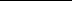 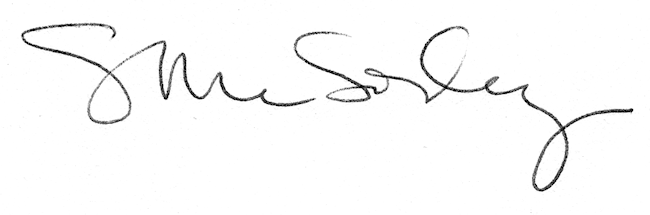 